REGULAMIN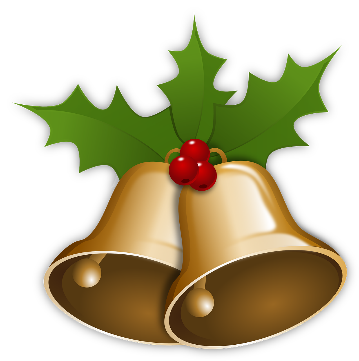 Konkursu wokalnego „RODZINNE KOLĘDOWANIE” CELE KONKURSU:· propagowanie działalności twórczej wśród dzieci w wieku przedszkolnym,· rozwijanie umiejętności śpiewania,· odkrywanie talentów muzycznych,· pogłębianie wiedzy o tradycjach i zwyczajach obecnych w naszej kulturze narodowej,· integracja środowiska rodzinnego i poszerzanie doświadczeń,· popularyzowanie nowoczesnych form upowszechniania kultury.ORGANIZATOR:Organizatorem konkursu jest Publiczne Przedszkole w Żelkowie-Kolonii.W konkursie mogą brać udział dzieci z naszego przedszkola, ich rodzice, rodzeństwo, rodzina bliższa i dalsza. Dopuszcza się również występy solowe przedszkolaków. TERMIN:Zgłoszenie do udziału w konkursie odbywa się poprzez przesłanie przez rodzica lub opiekuna prawnego nagrania uczestnika/ uczestników w formacie pliku wideo (mp4), a także załączników:Załącznik nr 1: Karta zgłoszeniowa (imię i nazwisko wykonawcy/wykonawców, tytuł utworu.) Załącznik nr 2: Oświadczenie rodziców.Organizator dopuszcza następujące formy dostarczenia pliku z nagraniem wraz z załącznikami:- przesłanie drogą mailową na adres: monikabarszcz86@o2.pl lub kasiabaniak1@wp.pl ,- dostarczenie pliku na urządzeniu przenośnym (pendrive).Nagrania wysyłamy do 12.12.2022 r.PRZEBIEG KONKURSU:Każdy uczestnik/ uczestnicy może/mogą zaprezentować jeden utwór: kolędę, pastorałkę lub piosenkę świąteczno-noworoczną, przy czym maksymalny czas trwania występu nie może przekroczyć 5 minut.Kolęda, pastorałka lub piosenka świąteczno-noworoczna powinna być wykonana z podkładem muzycznym tj. przy akompaniamencie instrumentów lub z podkładem muzycznym (bez wokalu).Organizator powoła niezależne jury w celu wyłonienia najciekawszych prezentacji.Jury będzie brało pod uwagę:* dobór repertuaru,* czystość i poprawność wykonania,* oryginalność wykonania,* ogólny wyraz artystyczny.Rozstrzygnięcie konkursu odbędzie się na podstawie otrzymanych nagrań utworów. O wynikach konkursu organizator poinformuje za pośrednictwem strony internetowej przedszkola dn. 14.12.2022 r.Każdy z uczestników wspólnego kolędowania otrzyma pamiątkowy dyplom.Organizator przewiduje również nagrody rzeczowe, które zostaną wręczone na uroczystym kolędowaniu w przedszkolu dn. 19.12.2022 r. POSTANOWIENIA KOŃCOWE:- uczestnictwo w konkursie jest jednoznaczne z akceptacją warunków konkursu,- nagrania konkursowe przechodzą na własność organizatora konkursu,- organizator zastrzega sobie prawo do wprowadzenia zmian w regulaminie,- sprawy nie ujęte w regulaminie rozstrzyga organizator konkursu.Wszelkich informacje można uzyskać u koordynatorów konkursu: p. Katarzyny Baniak i p. M. Barszcz.Serdecznie zapraszamy do udziału!!!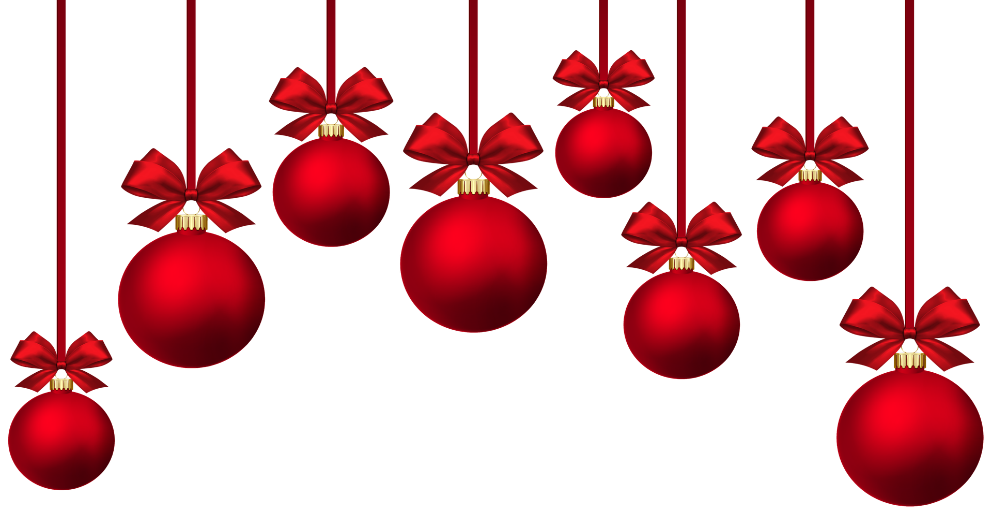 Załącznik nr 1Karta zgłoszeniowa„RODZINNE KOLĘDOWANIE”Imię i nazwisko uczestnika/ uczestników konkursu: ………………………………………………………………………………………………………………………………………………………………………………………………………………………………………………………………………………………………………………………………………Tytuł wykonywanej kolędy, pastorałki itp.: …………………………………………………………………………………………………………….…………………………………………………(data, podpis rodzica/opiekuna prawnego)Załącznik nr 2OŚWIADCZENIE RODZICÓWWyrażam zgodę na udział mojego dziecka ……………………………………………………w Konkursie wokalnym „RODZINNE KOLĘDOWANIE”, organizowanym przez Publiczne Przedszkole w Żelkowie-Kolonii oraz przetwarzanie danych osobowych mojego dziecka i opublikowanie na stronie internetowej przedszkola wizerunku mojego dziecka, w celach związanych z organizacją konkursu i publikacją wyników.….........................................................................................(data i podpis rodzica/opiekuna prawnego)